КАРАР                                                       №                                      ПОСТАНОВЛЕНИЕ«       » ______________ 2019й.                                                                «       » _______________2019г.О внесении изменений в постановление от 28.11.2017 года № 80 «Об утверждении Административного регламента предоставления муниципальной услуги Администрацией сельского поселения Янгантауский сельсовет муниципального района Салаватский район Республики Башкортостан  «Принятие на учет граждан в качестве нуждающихся в жилых помещениях»В соответствии с Федеральным законом от 19.07.2018 года №204-ФЗ «О внесении изменений в Федеральный закон «Об организации предоставления государственных и муниципальных услуг» в части установления дополнительных гарантий граждан при получении государственных и муниципальных услуг», Администрация сельского поселения Янгантауский сельсоветПОСТАНОВЛЯЕТ:Внести изменения в постановление от 28.11.2017 года № 80 «Об утверждении Административного регламента предоставления муниципальной услуги Администрацией сельского поселения Янгантауский сельсовет муниципального района Салаватский район Республики Башкортостан  «Принятие на учет граждан в качестве нуждающихся в жилых помещениях»:-  дополнив пункт 5.3 Административного регламента абзацем следующего содержания: «заявитель может обратиться с жалобой, в том числе в случае требования у заявителя при предоставлении государственной или муниципальной услуги документов или информации, отсутствие и (или) недостоверность которых не указывались при первоначальном отказе в приеме документов, необходимых для предоставления государственной или муниципальной услуги, либо в предоставлении государственной или муниципальной услуги»;- дополнив пункт 5.11 Административного регламента абзацем следующего содержания: «в случае признания жалобы подлежащей удовлетворению в ответе заявителю, дается информация о действиях, осуществляемых органом, предоставляющим государственную услугу, органом, предоставляющим муниципальную услугу,  в целях незамедлительного устранения выявленных нарушений при оказании государственной или муниципальной услуги, а также приносятся извинения за доставленные неудобства и указывается информация о дальнейших действиях, которые необходимо совершить заявителю в целях получения государственной или муниципальной услуги»;«в случае признания жалобы не подлежащей удовлетворению в ответе заявителю,  даются аргументированные разъяснения о причинах принятого решения, а также информация о порядке обжалования принятого решения».2. Настоящее постановление обнародовать на информационном стенде по адресу: Салаватский район, д.Чулпан, ул. Зеленая, дом 13 и на официальном сайте сельского поселения https://Янгантауский РФ.3. Контроль за исполнением настоящего постановления оставляю за собой.Глава сельского поселения                                                                   А.Т.НабиевБАШҠОРТОСТАН  РЕСПУБЛИКАҺЫСАЛАУАТ РАЙОНЫ МУНИЦИПАЛЬ РАЙОНЫНЫҢ ЯНҒАНТАУ АУЫЛСОВЕТЫ АУЫЛ БИЛӘМӘҺЕ ХАКИМИӘТЕ452492, Сулпан  ауылыЙәшел урамы, 13 йорттел. (34777) 2-88-22, 2-88-52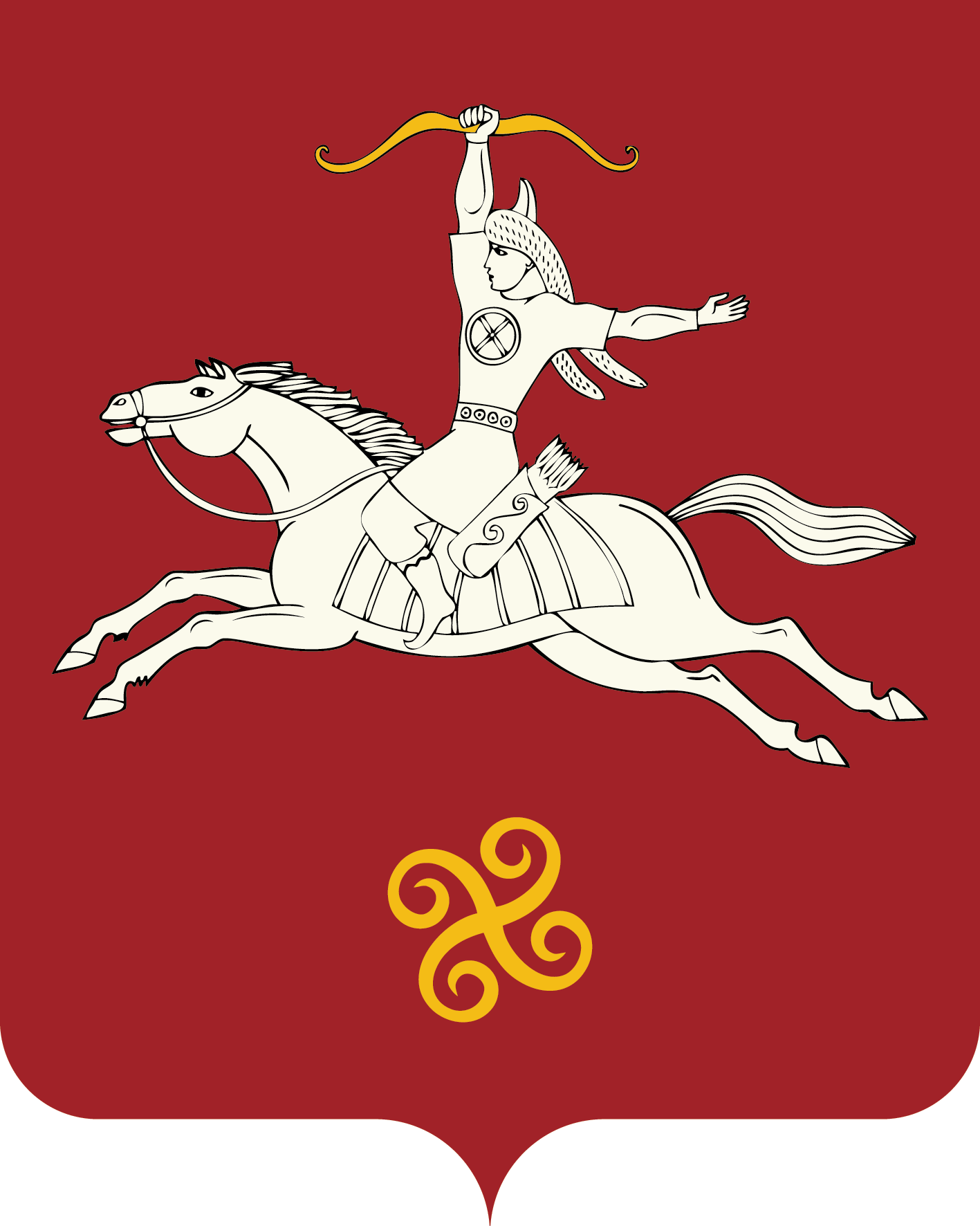 РЕСПУБЛИКА БАШКОРТОСТАНАДМИНИСТРАЦИЯ СЕЛЬСКОГО ПОСЕЛЕНИЯ ЯНГАНТАУСКИЙ СЕЛЬСОВЕТ МУНИЦИПАЛЬНОГО РАЙОНАСАЛАВАТСКИЙ РАЙОН452492, д.Чулпан, ул.Зелёная, д.13тел. (34777) 2-88-22, 2-88-52